Witam Was Kochane Dzieci!!!Dzisiaj 1 kwietnia, czyli prima aprilis :)Zapewne czekają nas dziś liczne psikusy, bądźcie czujni Na pewno pamiętacie, że na początku każdego miesiąca uczymy się wierszyka o nim. Tak też będzie i tym razem „Kwiecień- plecień wciąż przeplata (dzieci wykonują dłońmi „młynek”)- trochę zimy, trochę lata. (wykonują krok do przodu)Witaj, kwietniu, z kwiatów koszem! (machają dłonią na powitanie)Nie syp śniegiem, bardzo proszę… (kiwają palcem wskazującym w geście zaprzeczenia)Środa 01.04.2020 r.Temat: Wiosna na łące.Rozwiąż zagadkę:W marcu się zaczyna, gdy się kończy zima.Przyjdzie z wiatru ciepłym powiewem,z pięknem kwiatów, ptaków śpiewem (Wiosna).Otwórz książkę na str. 52-53.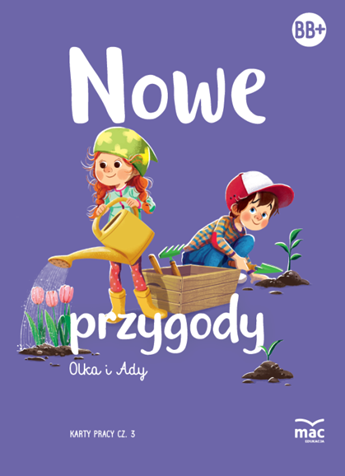 Obejrzyj filmik:https://www.youtube.com/watch?v=Wjo_Q1OYTmYPosłuchaj wierszyka czytanego przez rodzica (jak masz ochotę możesz nauczyć się go na pamięć )Na podstawie filmu, wiersza i obrazków w książce, powiedz po czym poznajemy, że jest wiosna? (zmienna pogoda, przyroda budzi się do życia, kwitną kwiaty, trawa się zieleni, przylatują ptaki)Jakie oznaki wiosny udało Ci się zauważyć w okolicy Twojego domu ?Na stronie nr 53 popraw po śladach rysunki motylków, następnie pokoloruj je tak, aby przypominały motylka cytrynka.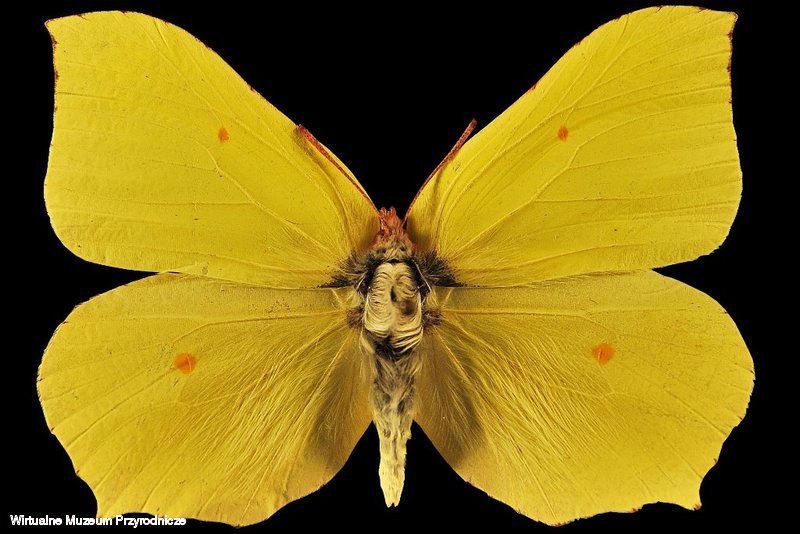 Jak już zapewne wcześniej zauważyłeś/aś, wiosną zakwita wiele pięknych kwiatów. Przyjrzyj się poniższym obrazkom, poproś dorosłego o przeczytanie nazw wiosennych kwiatów. 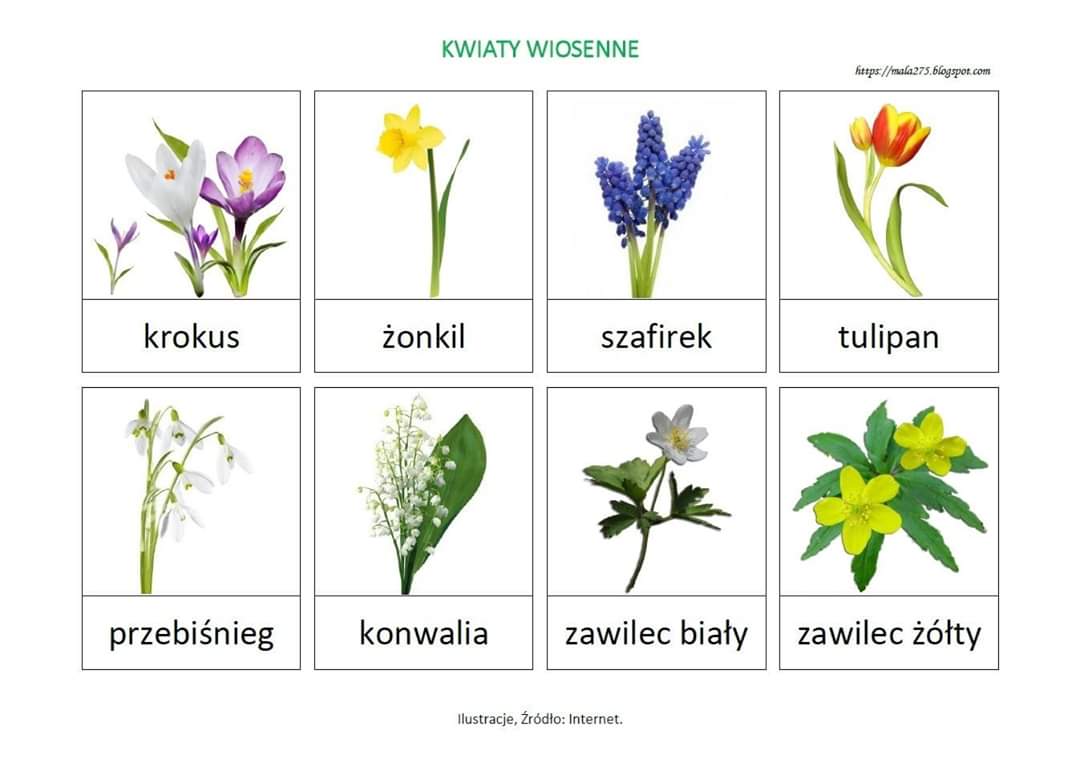 Karta pracy, część 3, strona 54.Zaznacz drogi Olka i Ady do kwiatów, pamiętaj aby zrobić to najpierw paluszkiem, jak już odnajdziesz drogę, narysuj ją ołówkiem.Nazwij kwiaty, do których dotarli Olek i Ada.Zaśpiewaj najpiękniej jak potrafisz naszą piosenkę o wiośnie https://www.youtube.com/results?sp=mAEB&search_query=maszeruje+wiosnaProszę przygotować dzieciom liczmany- ich rolę może pełnić wiele rzeczy, które mają Państwo w domu, np. klocki, cukierki, kredki, zabawki z kinder niespodzianki itp. Ułóżcie przygotowane liczmany przed sobą i odpowiedzcie na pytania:- Na łące rosło 8 stokrotek. Dzieci zerwały 4 stokrotki. Ile stokrotek zostało? Przykład:(Dzieci układają przed sobą np. 8 cukierków, odkładają 4 i liczą ile pozostało.)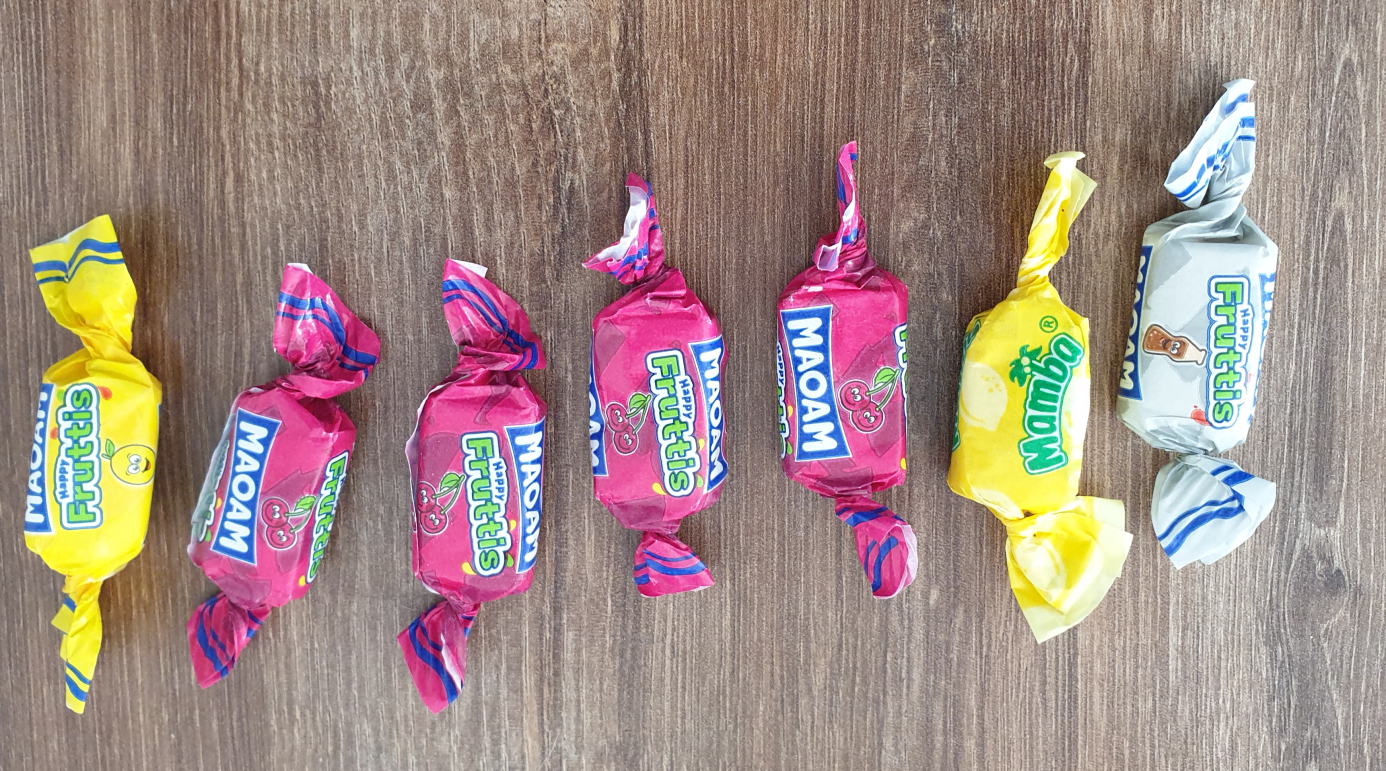 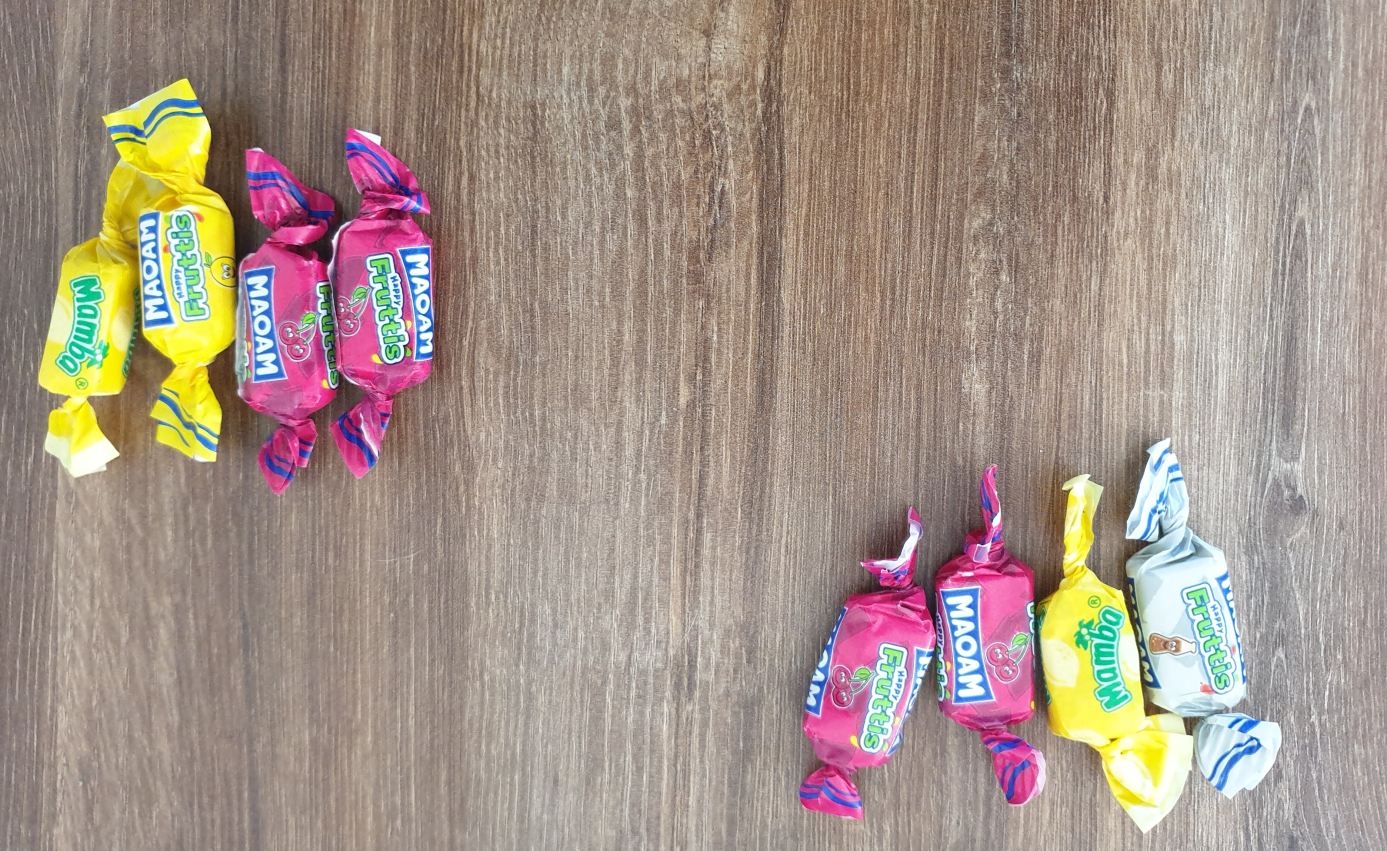 Odpowiedź: Na łące zostały cztery stokrotki.Proszę zwrócić uwagę na to, aby dzieci starały się odpowiadać pełnym zdaniem W słoneczny dzień nad łąką fruwały 4 motylki cytrynki. Za chwilę przyleciało jeszcze 6 motylków. Ile motylków fruwa teraz nad łąką?Na kwiatach siedziało 10 motylków cytrynków. 3 motylki odfrunęły. Ile motylków zostało na kwiatach?Karta pracy, część 3, strona 55.Odpowiedz na pytania, przedstaw sytuacje z obrazków za pomocą swoich liczmanów.Rysuj po śladzie  (nie odrywając ręki od kartki) drogę pszczoły do ula.Pokoloruj kolorowankę (karta M- dołączyłam ją do książek).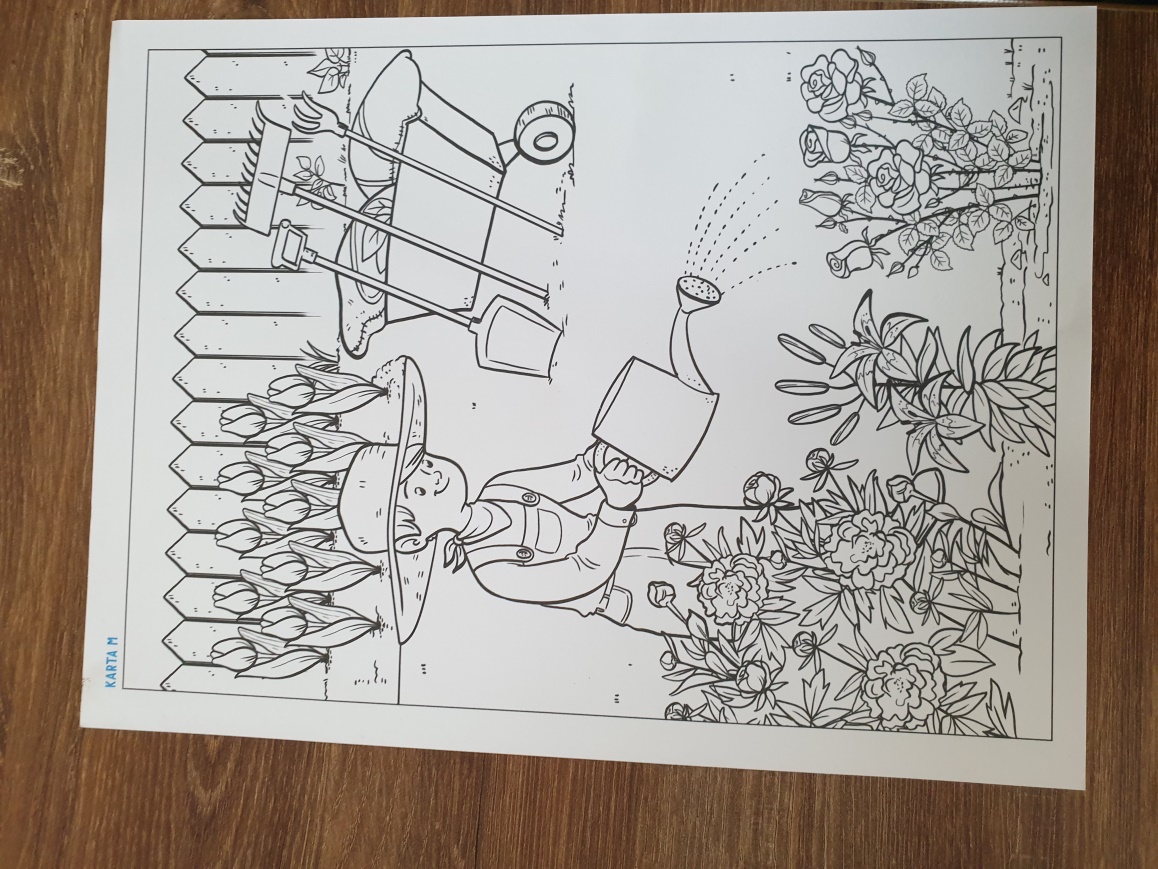 Pamiętasz jak rozmawialiśmy o muzyce klasycznej? Myślę, że zdecydowanie przyjemniej będzie Ci się kolorowało przy dźwiękach utworu „Wiosna” Antonio Vivaldiegohttps://www.youtube.com/watch?v=jdLlJHuQeNIProszę tylko o zdjęcie  kolorowanki.Życzę miłej pracy, do zobaczenia jutro Zadania dla chętnych:Wycinamy, składamy i przyklejamy na kartkę: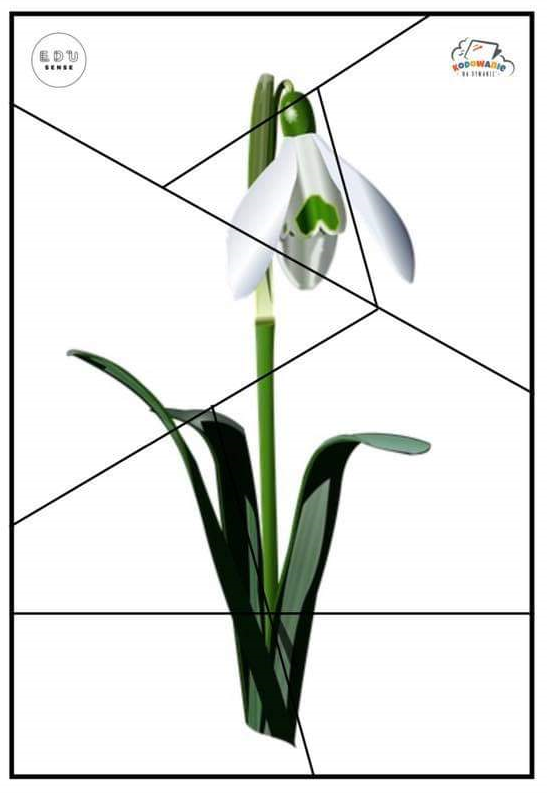 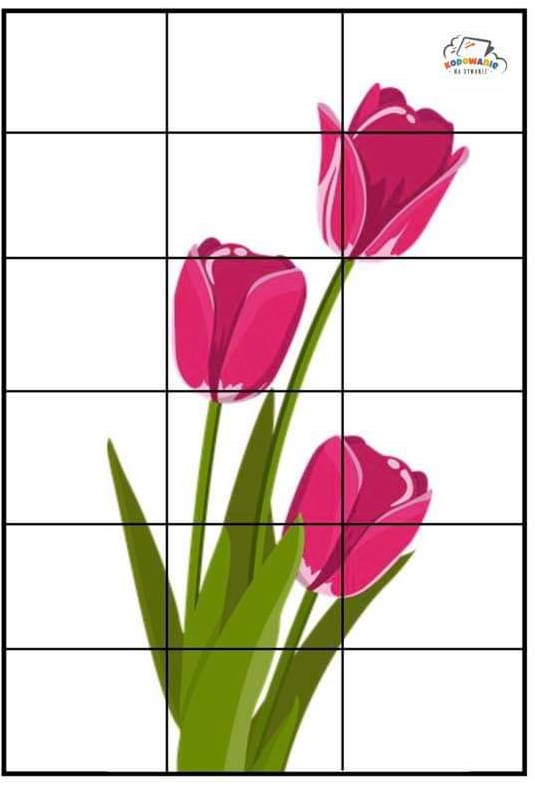 Alternatywa dla osób nieposiadających drukarki 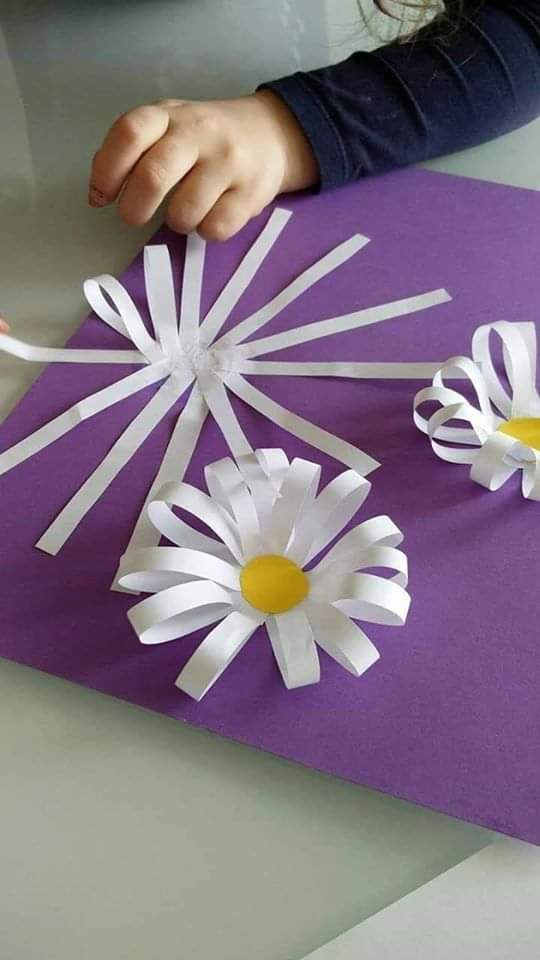 